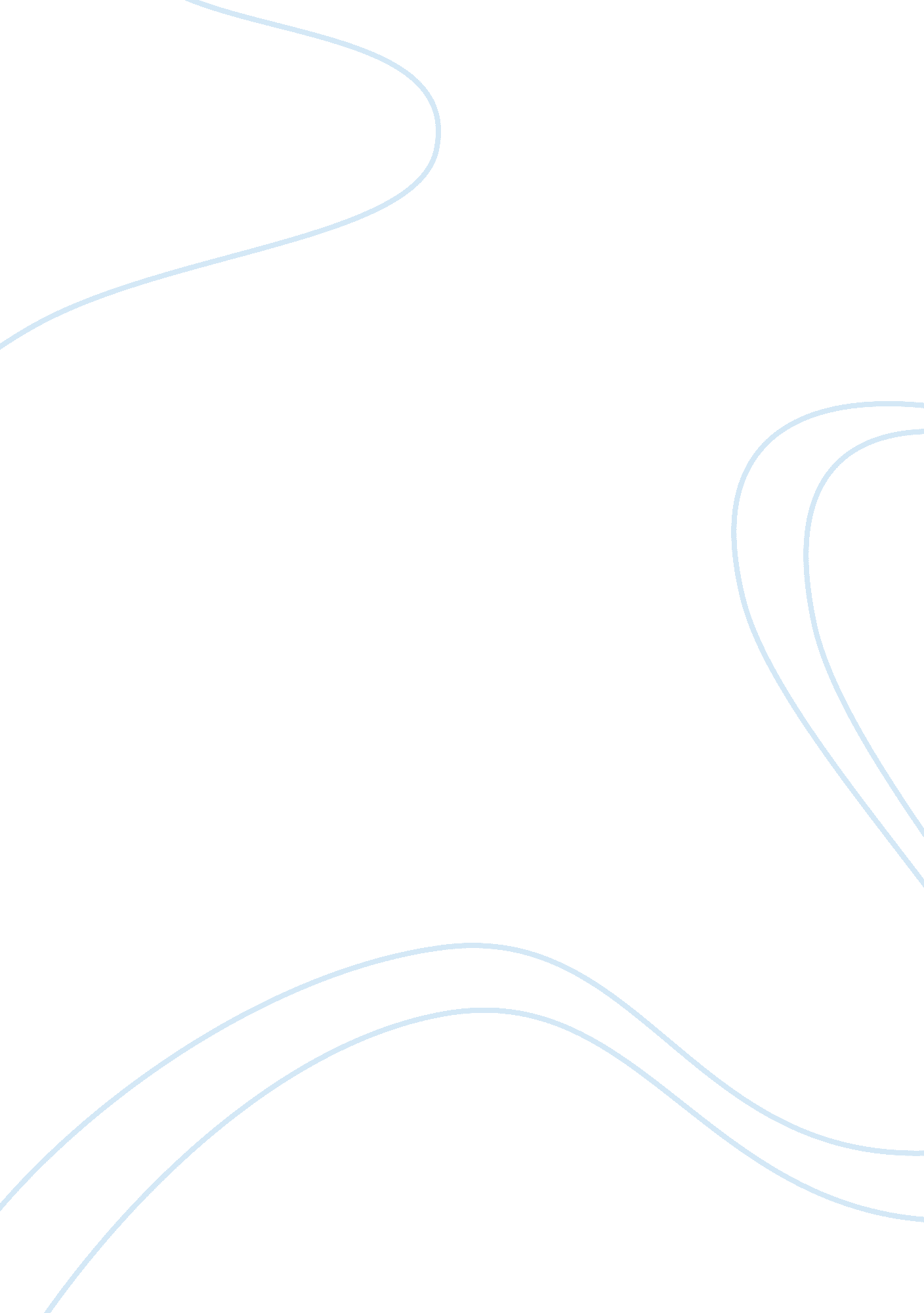 Liposomal vitamin c – advantages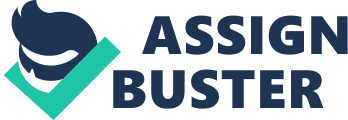 Much of the human anatomy is contingent upon the flow of electrons between compounds. Free radical is a term that describes those molecules rendered unstable due having an unpaired valence electron. They are catabolic, which means that they help degenerate larger molecules into smaller ones. They are made in a cycle known as oxidative stress, which causes harm in & destabilizes the cells, tissues, & organs. VITAMIN C serves to bestow an electron as a means of neutralizing free radicals, which helps to reestablish homeostatic harmony in the body. Benefits: VITAMIN C performs a critical part when it comes to both the function & well-being of the cells in the immune system. VITAMIN C gives white blood cells the ability to endure the assaults of free radicals, germs, bacteria, protozoa, & viruses. Additionally, it may function as an anti-histamine in that it lessens inflammatory conditions that are a symptom of allergies, colds, flus, & fevers. Furthermore, it aids in the creation of collagen, which is the chief component of discs, ligaments, tendons, bones, & skin. In high dosage amounts, Vitamin C is capable of advancing the recovery of burns, cuts, sprains/strains, burns, wounds, & broken bones. As if all that were not enough, Vitamin C is of the utmost importance in promoting the healthiness of the eyes. To that point, there are many specialists out there who believe that it would take only 1, 000 mg of liposomal VITAMIN C daily to avert cataracts altogether. Cancer & Vitamin C: Pollutants originating from the surrounding environment may harm cells & intracellular organelles, which can lead to modified cellular metabolism & mutagenesis. Vitamin C is a potent antioxidant that helps to safeguard from the oxidative stress against the cell. The presence of large cancerous tumors in the body necessitate higher dosage amounts. Oral VITAMIN C formulations do not directly assault the cancerous growth, but it aids in strengthening, & maintenance thereof, the immune system to enable it to kill the cancer. When administered via IV, the vitamin takes on the role of a prooxidant that constitutes hydrogen peroxide, & as a chemotherapeutic agent, that ends the development of cancerous cells. Liposomal VITAMIN C executes the inhibition of oxidative stress that modifies intracellular organelles & causes mutagenesis. Additionally, VITAMIN C works to avert chronic inflammation that permits the development of the mutated cells into fast-growing cancerous growths. VITAMIN C should never be relied upon as the sole therapy method to treat cancer. Rather, it should be utilized as a complement to supplement a full-fledged natural or customary medical procedure. Heart Disease & Vitamin C: VITAMIN C aids in the protection of the arterial walls all over the body. The most critical, & stressed, blood vessels are those in the coronary arteries that sustain the heart muscle. VITAMIN C aids in the reduction of diseases & other types of oxidative stress that alter the blood vessels. Additionally, VITAMIN C averts cholesterol oxidation within the bloodstream. VITAMIN C bolsters the function of the lungs & general oxygenation within the body. People suffering from asthma especially have a habit of needing a greater dosage amount of VITAMIN C. VITAMIN C in the daily dosage amount of 2000 mg reduce the manufacture of histamine & inflammation associated with the lungs. Furthermore, VITAMIN C aids in the stabilization of blood sugar, which is crucial for those people suffering from diabetes and/or heart disease. Blood sugar that is raised & improperly supervised within the body leads to the sugar molecules binding to the proteins. Consequently, this results in the formation of advanced glycolytic end products (AGE’s). AGE’s generate widespread amounts of oxidative stress that cause tissues in the body harm. Daily dosages of 1, 000-3, 000 mg decreases the creation of AGE’s, & bolsters circulation & tissue oxygenation. VITAMIN C – Liposomal vs. IV: VITAMIN C specialist Dr. Thomas Levy, along with other specialists, have discovered & stated that 50 grams of intravenous VITAMIN C is the equivalent of a mere 6 grams of liposomal VITAMIN C. Although IV VITAMIN C does considerably increase the blood levels of VITAMIN C, the lack of the liposomal encapsulation greatly hampers the ability of the water-soluble VITAMIN C to efficiently pass through the cell membrane. The antioxidant properties of oral VITAMIN C help to lessen oxidative stress in the body. IV VITAMIN C is a prooxidant means of treatment that aids in the manufacture of hydrogen peroxide, which marks the cancer cells for destruction while leaving normal cells unscathed. IV VITAMIN C is a promising treatment method to administer to advanced cancer patients. The fatty acids contained in the cell membrane wall obstructs the VITAMIN C located in the bloodstream from being transmitted into the cell. The membrane of the liposomal formulation is able to integrate with the same substance & structure of the cell walls. The consequence is a lesser, minimum needed dosage that saves the consumer much money, time, & stress. IV VITAMIN C treatments can cost anywhere in the range of $125 – $160 per session. Regular sessions can take as long as 2 hours. A daily dosage of 6 grams of liposomal VITAMIN C can cost even less than $5 daily, & takes very little to take, if at all. Neither doctors nor needles need be involved. It is as simple & user friendly as swallowing a pill. Liposomal Rules: For people in good health with no major symptoms of any kind: Optimal: 1-2 grams; Take 1, 000 mg, 1-2x daily For people with major health issues, or extreme athletes: Optimal: 4-6 grams; Take 2, 000 mg, 2-3x daily For people suffering from a life-threatening disease including, but not limited to, any late stage infection, heart disease, cancer, etc.: Optimal: 8-12 grams; Take 4, 000 mg, 2-3x daily In regards to the use of liposomal VITAMIN C, it is recommended that you be aggressive. This translates to taking the upper dosage listed. Should you notice any symptoms including, but not limited to, faintness, nausea, cramping, diarrhea, high or low blood pressure, etc., then decrease the dosage to the lower amount listed, & keep an eye out for any changes in your condition. Contraindications: For those who do not know, a contraindication describes any specific situation in which a treatment method should not be used on the patient due to a fear that it may cause more harm than good. A glucose-6-phosphate dehydrogenase (G6PD) deficiency is a contraindication for the use of VITAMIN C. A G6PD is a hereditary condition in which a person lacks the G6PD enzyme. This enzyme aids the body in functioning ordinarily. VITAMIN C administrations in incredibly high dosage amounts, as well as an incredibly high dosage amount of liposomal vitamin D have a remote probability of causing hemolytic anemia. Allergens to sunflower lecithin, which is a primary ingredient in many liposomal VITAMIN C formulas, is another contraindication. Pregnant women, children, & people who are taking blood-thinning treatments should only use lower dosage amounts. Although most doctors do not have much experience with VITAMIN C as a means of treatment, you should still consult your doctor before you start using VITAMIN C as such. Be cognizant that VITAMIN C can bolster iron absorption into the body, particularly in the heart where the presence of excess iron can cause health issues. This warning is especially pertinent to those people who are overloaded with iron. Ideally, ferritin levels would be less than 80. The transferrin saturation would be less than 40%. Should your levels be higher than those aforementioned, then consider donating your blood. Additionally, be sure to wait 2 to 3 hours prior to consuming anything iron-rich if your levels are high, after consuming liposomal VITAMIN C. Be especially careful with red meat, which is pretty high in its iron contents. Proper Procedure: A PET scan typically serves as a beacon. A positive PET scan signifies that the tumor typically reacts to the VITAMIN C. A negative PET scan with a present, active tumor signifies that VITAMIN C will be relatively ineffective more often than not. VITAMIN C is best used as a supplemental therapeutic tool in early-stage cancer. It should never be used as the sole means of treatment, or even as a last resort for late-stage cancer patients. When you measure the costs & benefits of PET scans & oral supplements, the benefits of the liposomal supplements outweigh its costs. The worst-case scenario is that it cannot treat cancerous tumors, but will still boost all other systems in the body. Thus far, Liposomal VITAMIN C proven to be a great use of time & money. 